Kristin Little MS, MA, LMHC	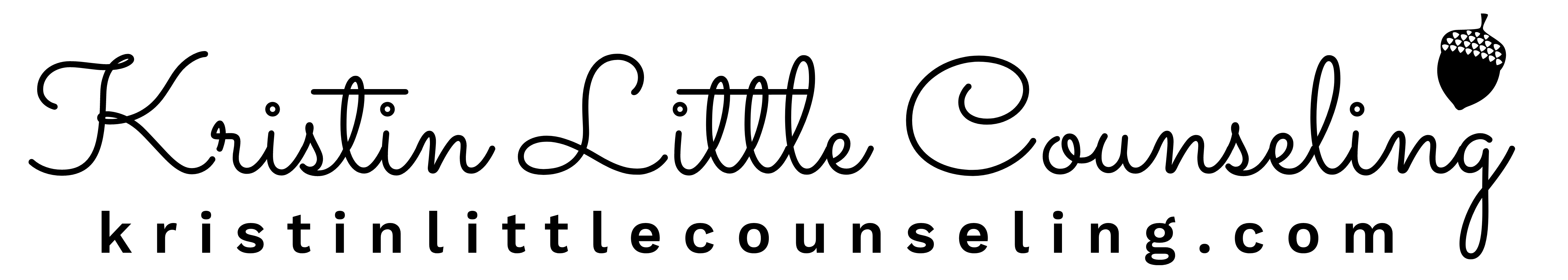 kristinlittlecounseling@gmail.com  .206. 295.8673  Guidelines for Child Therapy Work with Two-Home FamiliesYou are being offered this contract in order to help me work with your child or children in therapy while acknowledging the specific needs of living in a two-home family. Regardless of the relationship between co-parents, my approach is to avoid introducing conflict between parents for the benefit of children. This means I attempt to share information and suggestions between parents equally or according to your parenting plan. I also avoid the information from counseling children or working with co-parents from being used in litigation in order to create a safe, open, productive space for problem solving and addressing concerns. If you are legally involved in a Collaborative or Cooperative divorce I would be happy to work with your legal team and have contracts specifically for that purpose. This contract however, if for those families that are not involved in the legal process or are involved in a litigative process and allows me to work with your children and both parents in a safe, productive, confidential manner. Below are the agreements that will guide our work:I, Kristin Little agree to:Remain a neutral support-interested in the wellbeing of children and their healthy relationship with both parentsShare information with parents as specified in your parenting plan Follow medical (therapeutic) decision making as specified in your parenting plan Share information to legal and other professionals if desired only with the signature of both parents Not testify in court and/or use children’s information from sessions for litigation purposes (unless required by state laws governing mandatory reporting)As parents, you agree to:Provide Kristin Little with a current copy of your parenting plan if requestedRemain engaged with Kristin Little by scheduling parent sessions (individual or joint) when requested by Kristin LittleTo disclose as soon as possible any concerns regarding your safety, your children’s safety, or the safety of any party. You recognize that such issues may preclude you from being appropriate for joint sessions and may result in reporting to relevant authoritiesTo utilize information and agreements made in the co-parenting sessions only for purposes agreed upon by both parties and to not subpoena the records of Kristin Little, LMHC for the purposes of litigation.Be respectful of your children’s need to be free from adult concerns and refrain from negative information regarding the other parent and/or adult issues related to co-parenting.Signature of client 								DateSignature of client 								DateKristin Little									Date